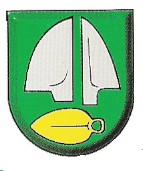 Z Á P I S N I C A zo zasadnutia Obecného zastupiteľstvaV SILADICIACHDŇA: 20.02.2019 Prítomní: podľa prezenčnej listiny ( príloha č. 1)Poslanci: Ing. Janka Antalová, Vladimír Hábel, Jozef Trnovec, Mgr. Andrej Lackovič, Ing. Michal MesárošOspravedlnení poslanci: Ing. Zuzana Nosková, Daniel RauOverovatelia zápisnice: Mgr. Andrej Lackovič, Ing. Michal MesárošRokovanie viedol: starosta obce Róbert RepkaProgram: súčasťou zápisnice ( Pozvánka, príloha č. 2)Zapisovateľka: Zuzana Jurišová1.BOD: Otvorenie zasadnutia	Starosta obce otvoril zasadnutie OZ, prítomných privítal a prešiel k ďalšiemu bodu uvedenom na pozvánke.2.BOD Voľba mandátovej komisieNakoľko poslanec Ing. Mesároš Michal sa nezúčastnil ustanovujúceho zasadnutia OZ, ktoré sa konalo dňa 05.12.2018  bola opakovane zvolená mandátová komisia  a nový poslanec prednesie zákonom predpísaný sľub.Návrh: Predseda: Ing. Janka Antalová, Členovia: Vladimír Hábel a Jozef TrnovecHlasovanie: voľba členov: Za: 4  Proti: 0 Zdržal sa: 0Obecné zastupiteľstvo v Siladiciach podľa § 15 Zákona  o obecnom zriadeníZriaďuje mandátovú komisiu v zložení poslancov  Predseda: Ing. Janka Antalová, Členovia: Vladimír Hábel a Jozef Trnovec3.BOD Zloženie sľubu novozvoleného poslancaIng. Mesároš Michal zložil zákonom predpísaný sľub poslanca a potvrdil to svojim podpisom4.BOD Overenie zloženia sľubu a správa mandátovej komisieUZNESENIE č. 1/2019Hlasovanie č. 1Za:  4 zdržal sa: 0   proti: 0 Obecné zastupiteľstvo v Siladiciach  1. berie na vedomievýsledky volieb do orgánov samosprávy obce a predloženú správu mandátovej komisie2. konštatuježe novozvolený poslanec novozvoleného obecného zastupitelstva zložil a podpisom potvrdil zákonom predpísaný sľub.5. BOD: Určenie zapisovateľa a overovateľov zápisniceZa overovateľov zápisnice starosta obce určil poslancov: Mgr. Andreja Lackoviča a Ing. Michala Mesároša, za zapisovateľku bola určená p. Zuzana Jurišová.6. BOD: Schválenie programu zasadnutiaStarosta obce dal hlasovať za schválenie programu, tak ako bol uvedený na Pozvánke.Hlasovanie č. 2Za:  5  zdržal sa: 0   proti: 0 Obecné zastupiteľstvo v Siladiciach schvaľuje program zasadnutia Obecného zastupiteľstva v Siladiciach dňa 20.02.2019OZ schválilo v zmysle ustanovenia § 11 ods. 4. Zákona č. 369/1990 Z.z. o obecnom zriadení, v znení neskorších predpisov( Zákon o obecnom zriadení ) program rokovania podľa bodov uvedených v pozvánke. ( príloha č. 2)7. BOD: Plnenie uznesení z predchádazjúceho obecného zastupiteľstvaStarosta obce konštatoval, že všetky uznesenia z predchádzajúceho zasadnutia OZ, ktoré sa konalo dňa 05.12.2018 boli splnené. 8 BOD : Schválenie dodatku č. 2 k Zmluve o zriadení Poslancom obce bol predložený návrh na výmenu pozemkov v k.ú. obce Siladice ( príloha č. 3) Vlastníkom predmetných pozemkov na výmenu s obecnými pozemkami je Poľnohospodárske družstvo Siladice.Hlasovanie č. 3 Za:  5 zdržal sa: 0   proti: 0UZNESENIE č. 2/2019Obecné zastupiteľstvo v Siladiciach schvaľuje DODATOK č. 2 k ZMLUVE O ZRIADENÍ SPOLOČNÉHO OBECNÉHO ÚRADUuzatvorenej dňa 19.12.2016.9. BOD Schválenie prevodu vlastníctva z dôvodu hodného osobitného zreteľa na parcele č. 827/242Hlasovanie č. 4Za:  5 zdržal sa: 0   proti: 0UZNESENIE č. 3/2019Obecné zastupiteľstvo v Siladiciach podľa § 9a  ods. 8 písm. e/ zák. č. 138/1991 Zb. o majetku obcí v znení neskorších predpisov –schvaľuje  prevod vlastníctva nehnuteľnostiPozemok, ktorý sa nachádza v katastrálnom území Siladice, vedený na LV č. 500 Parcela registra „E“ ako pôvodná parcela č. 827/242. Novovytvorené parcely Geometrickým plánom č. 2-9/2018, ktorý vyhotovil dňa 05.10.2018 Mgr. Marián Cepka, J. Nižňanského 34 Brestovany a to:  parcela registra ,,C“ č. 827/302 o výmere 1 m2 a parcela registra ,,C“ č. 827/303 o výmere 31 m2 na nadobúdateľa Marián Ďuriš, trvale bytom Marka Čulena 13 Dolné Lovčice za cenu 320,00€ z dôvodu hodného osobitného zreteľa.Zdôvodnenie: Pozemok je v užívaní nadobúdateľa a vytvorí jeden celok s pozemkom nadobúdateľa v k.ú. obce Siladice. Nadobúdateľ žiada odkúpenie pozemku z dôvodu kolaudácie rodinného domu, nakoľko pravý roh garáže zasahuje do predmetného pozemku. Na základe uvedeného obec považuje za správne postupovať pri predaji spôsobom prevodu z dôvodu hodného osobitného zreteľa.Obecné zastupiteľstvo v Siladiciach schvaľuje pre HKO inú zárobkovú činnosť mimo pracovného úväzku pre obec Siladice 10. BOD Schválenie prevodu vlastníctva z dôvodu hodného osobitného zreteľa na parcele č. 204/1Hlasovanie č. 5Za:  5 zdržal sa: 0   proti: 0UZNESENIE č. 4/2019Obecné zastupiteľstvo v Siladiciach podľa § 9a  ods. 8 písm. e/ zák. č. 138/1991Zb. o majetku obcí v znení neskorších predpisov –schvaľuje  prevod vlastníctva nehnuteľnosti:pozemok, ktorý sa nachádza v katastrálnom území Siladice, vedený na LV č. 500 Parcela registra „E“  pôvodná parcela 204/1. Novovytvorená parcela Geometrickým plánom č. 125/2018, ktorý vyhotovil dňa 10.10.2018 Ing. Jozef Fančovič, Naháč 139 a to:   parcela registra ,,C“ č. 204/25 o výmere 23 m2  na nadobúdateľov:  Tomáš Janáček a Eva Machová, trvale bytom Siladice č. 300  za cenu 230,00€ prevod z dôvodu hodného osobitného zreteľa.Zdôvodnenie: Pozemok je v užívaní nadobúdateľa a vytvorí jeden celok s pozemkom nadobúdateľa v k.ú. obce Siladice. Nadobúdatelia žiadajú odkúpenie pozemku z dôvodu využitia vjazdu do domu nakoľko sa nachádza vedľa ich pozemku. Na základe uvedeného obec považuje za správne postupovať pri predaji spôsobom prevodu z dôvodu hodného osobitného zreteľa.Poslanci OZ rokovali o situácii Základnej a Materskej školy v Siladiciach. Starosta obce informoval poslancov ohľadom žiakov Základnej školy, nakoľko na zastupiteľstve 06.12.2017 bolo Uznesením č. 38/2017 schválené presunutie žiakov do ZŠ Dolné Zelenice s následným výhľadom na zrušenie Základnej školy v Siladiciach. Po diskusii poslanci navrhli hlasovať na preloženie bodu na nasledujúce zasadnutie OZ a poveriť starostu ohľadom predloženia podkladov.základnej školy na materskú školu.11.BOD Správa o výsledkoch kontrol a kontrolnej činnosti za rok 2018Hlavná kontrolórka obce Mgr. Iveta Balejčíková predniesla poslancom Správu o výsledkoch kontrol a kontrolnej činnosti za rok 2018. Nikto z prítomných nemal námietky ani otázky.Hlasovanie č. 6Za:  5 zdržal sa: 0   proti: 0UZNESENIE č. 5/2019     Obecné zastupiteľstvo v Siladiciach berie na vedomieSprávu o výsledkoch kontrol a Kontrolnej činnosti za rok 2018.12.BOD Voľba prísediaceho pre Okresný súd TrnavaNa základe doručenej žiadosti na Obecný úrad V Siladiciah, OZ volí prísediaceho pre Okresný súd TrnavaHlasovanie č. 7Za:  5 zdržal sa: 0   proti: 0UZNESENIE č. 6/2019Obecné zastupiteľstvo v Siladiciach volíprísediaceho pre Okresný súd Trnava na základe návrhu na zvolenie nového prísediaceho pre Okresný súd Trnava v zmysle § 139,§140 zákona č. 385/2000 Z.z. o sudcoch a prísediacich a o zmene a doplnení niektorých zákonov pre funkčné obdobie 2018-2022:p. Danielu Polakovičovú, trvale bytom Siladice č. 245, 920 52.Obecné zastupiteľstvo v Siladiciach ukladá Obecnému úradu:     A vydať zvolenému prísediacemu Osvedčenie o zvolení                                       B zaslať výpis tohto uznesenia Okresnému súdu Trnava13. BOD: Menovanie zástupcu starostu obceStarosta obce je povinný vymenovať zástupcu starostu obce. Vzhľadom k tomu, že v predchádzajúcom období bol zástupcom p. Šimonák, ktorý už nekandidoval starosta obce dal návrhy poslancom. Vačšina z nich sa vyjadrila ohľadom Ing. Zuzany Noskovej. Tá túto možnosť zváži a starosta p. Repka ju bude informovať ohľadom 14. BOD: Došlá pošta,pripomienky, návrhyStarosta obce informoval poslancov ohľadom nastávajúcich akcií a podujatí v roku 2019 a zároveň uviedol, že zvolá verejné zhromaždenie alebo iné zasadnutie ohľadom podpísanej zmluvy so spoločnosťou Slovenské štrkopiesky a k zmenám územného plánu obce Siladice. 15. BOD: ZáverStarosta obce poďakoval prítomným za účasť a ukončil zasadnutie OZ.Zapísala: Zuzana Jurišová dňa:   22.02.2019                               ..............................Overovatelia zápisnice:Dňa: 22.02.2019    Mgr. Andrej Lackovič, poslanec  OZ              .................................Dňa: 22.02.2019    Ing. Michal Mesároš, poslanec OZ                ...................................  Starosta obce súhlasí s Uzneseniami  v zápisnici č.  01/2019                                                                                        ...............................                                                          Róbert Repka, starosta obce, 22.02.2019Všetky prílohy k Zápisnici č. 01/2019 sú k nahliadnutiu k dispozícii na Obecnom úrade v Siladiciach.     